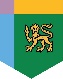 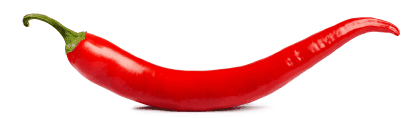 14 + 8 =19 + 5 =24 + 8 =34 + 37 = 43 + 69 =52 + 27 =65 + 78 =88 + 43 =